Домашнее задание для 2 ДОП, от 29.11./2.12.23.Новая тема: "Размер ¾".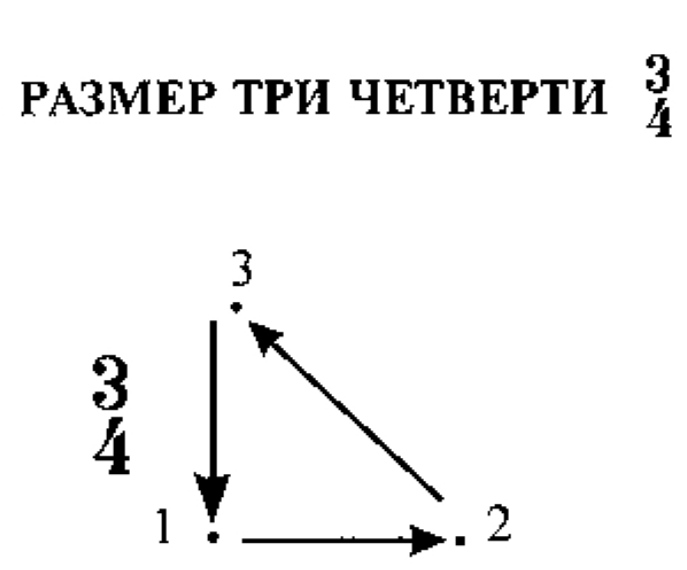 В этом размере три доли (верхняя цифра) в каждом такте. По длительности каждая доля равна четверти (нижняя цифра). Запомните дирижëрскую схему в этом размере:Каждый взмах это четверть;сильная (первая) доля - рука идёт ВНИЗ;вторая доля - рука идëт ОТ СЕБЯ;третья доля - рука идёт в исходное положение. Баева, Зебряк "Сольфеджио для 1-2 кл."Номер 223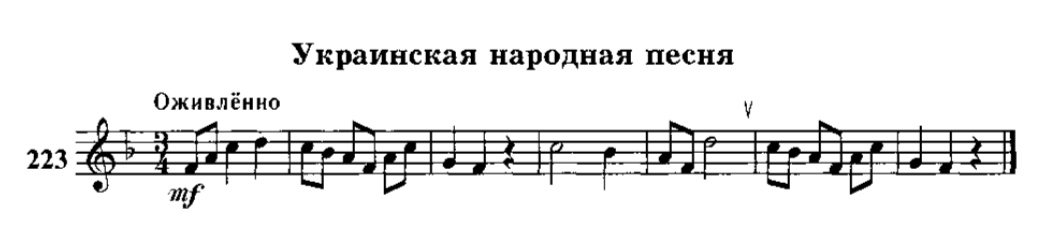 читать ритм с ладошками;читать ноты в ритме с ладошками. Письменно. Определить построенный интервал и подписать: ч1, м2, б2, м3, б3, ч4, ч5, ч8.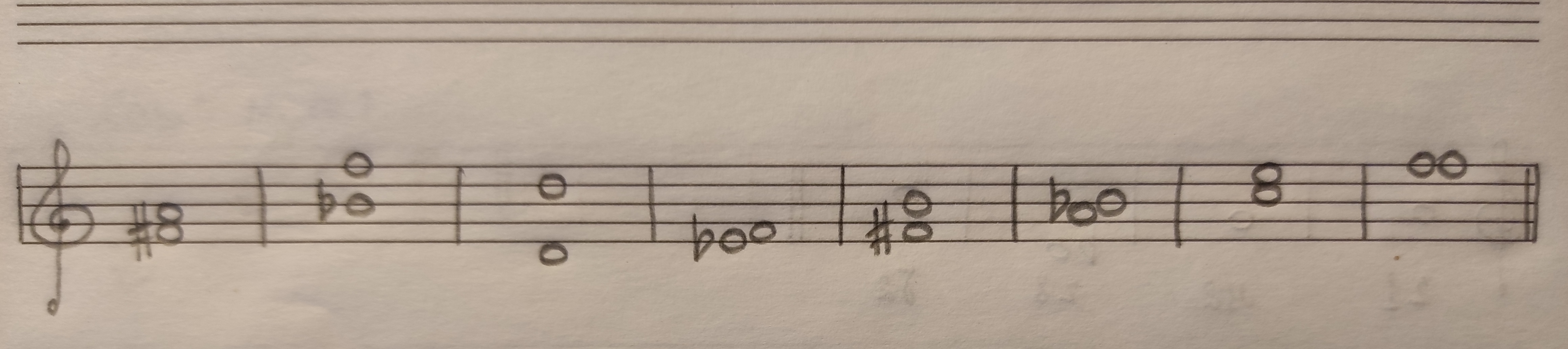 Попевка на ч5. Играть и петь со словами, затем нотами. Учить наизусть! 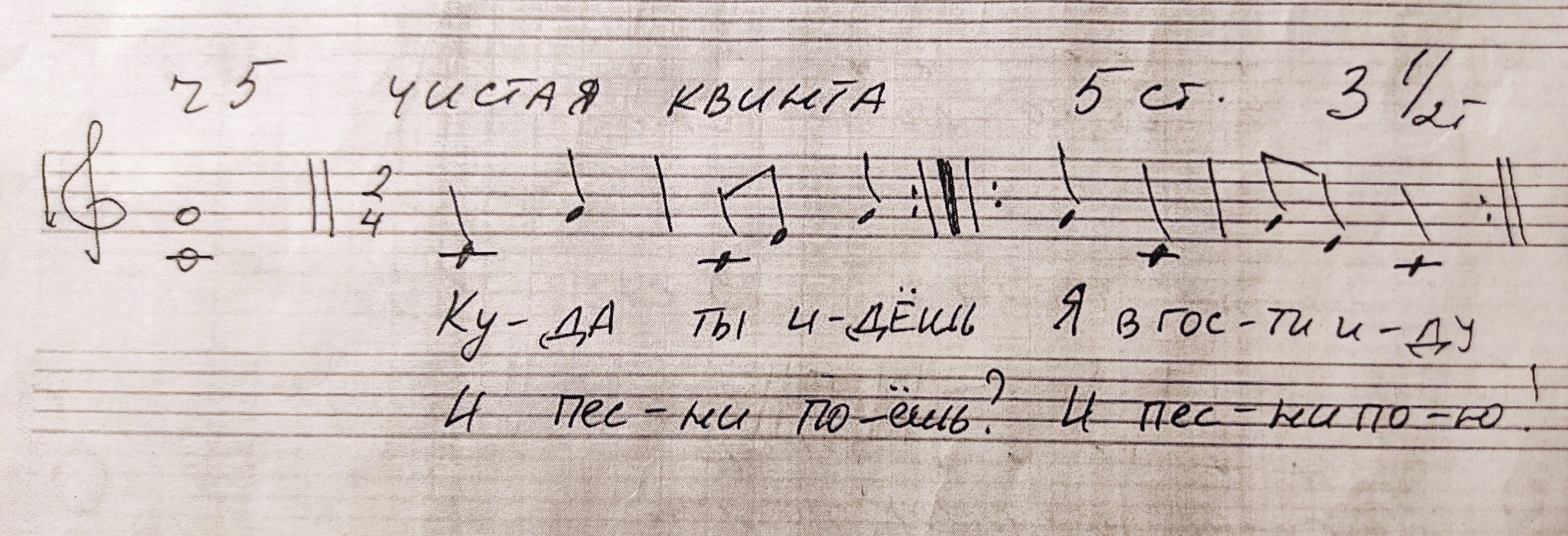 